Пресс-конференция Повестка дняОб итогах социально-экономического положения Кыргызской Республики в январе-мае 2019 года;Об уровне бедности населения Кыргызской Республики в 2018 году;Об основных показателях социального обеспечения населения в Кыргызской Республике в 2018 году.Выступающие:  Турдубаева Чинара Сейтказиевна – Завотделом сводных работ и распространения статистической информации;Самохлеб Галина Якуповна – Завотделом статистики домашних хозяйств;Рахманова Жылдыз Жалиловна – Завотделом социальной статистики.Пресс-служба Нацстаткома Кыргызской Республики,т.: + 996 (312) 625 662, 625 747ф: + 996 (312) 660 138моб.: + 996 (555) 218 717, + 996 (557) 128 128e-mail: smi_nsc@stat.kg,Официальный сайт: www.stat.kg;Адрес: ул. Фрунзе 374 (пересекает ул. Т. Молдо).Пресс-конференция Күн тартиби2019-жылдын январ-майында Кыргыз Республикасынын социалдык-экономикалык абалынын жыйынтыктары жөнүндө;2018-жылда Кыргыз Республикасынын калкынын жакырчылык деңгээли жөнүндө;2018-жылда Кыргыз Республикасында калкты социалдык камсыздоонун негизги көрсөткүчтөрү жөнүндө.Чыгып сүйлөөчүлөр:Турдубаева Чинара Сейтказиевна – Жыйынтыктоо иштери жана статистикалык маалыматты жайылтуу бөлүмүнүн башчысы;Самохлеб Галина Якуповна – Үй-чарба статистикасы бөлүмүнүн башчысы;Рахманова Жылдыз Жалиловна – Социалдык статистика бөлүмүнүн башчысы.Кыргыз Республикасынын Улутстаткомунун басма сөз кызматыт.: + 996 (312) 625 559, 625 747ф: + 996 (312) 660 138e-mail: smi_nsc@stat.kg,Дарек: Фрунзе көчөсү - 374 (Т.Молдо көчөсү менен кесилишет).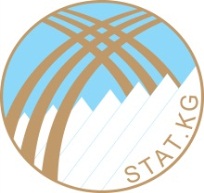 НАЦИОНАЛЬНЫЙ СТАТИСТИЧЕСКИЙ КОМИТЕТ 
КЫРГЫЗСКОЙ РЕСПУБЛИКИ11.06.2019 г.КЫРГЫЗ РЕСПУБЛИКАСЫНЫН
УЛУТТУК СТАТИСТИКАЛЫК КОМИТЕТИ11.06.2019-ж.